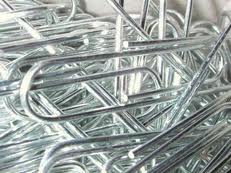  In what state is Whitwell located? How many paper clips did the students eventually collect? How did the school decide to display the paper clips?What was the total number of paper clips that went into the display?What was in the suitcase?In what month did Kristallnacht occur?What did the school do on the anniversary of Kristallnacht?What images were painted on the sidewalk around the display?Reflective Writing:Compare and contrast Whitwell with the RayPec community.Why do you think there was such great interest in the paper clip project?